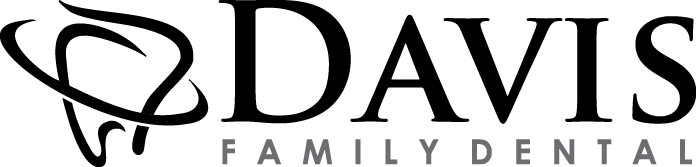 Pamela B. Davis DDS           Margery M. Szczerba DDS____________________________________________________________________________ AUTHORIZATION FOR RELEASE OF IDENTIFYING HEALTH INFORMATIONPatient Name: _____________________________I AUTHORIZE THE PROFESSIONAL OFFICE OF MY DENTIST NAMED ABOVE TO RELEASE HEALTH INFORMATION IDENTIFYING ME (INCLUDING, IF APPLICABLE, INFORMATION ABOUT HIV INFECTION TO AIDS, INFORMATION ABOUT SUBSTANCE ABUSE TREATMENT, AND INFORMATION ABOUT MENTAL HEALTH SERVICES) UNDER THE FOLLOWING HIPAA GUIDELINES.  	To whom may the information be released:	Name: ______________________________________ Relationship: ____________________	Name: ______________________________________ Relationship: ____________________	Name: ______________________________________ Relationship: ____________________NOTE:  	It is completely your decision whether or not to sign this authorization form.  We cannot refuse to treat you if you choose not to sign this authorization.NOTE:  If you sign this authorization, you can revoke it or amend it later.   The only exception to your right to revoke is if we have already acted in reliance upon the authorizations.  If you want to revoke your authorization, send us a written note telling us that your authorization is revoked.  Send this note to the office contract person listed at the top of this form.NOTE:  When your health information is disclosed as provided in this authorization, the recipient often has no legal duty to protect its confidentiality.  In many cases, the recipient may re-disclose the information as he/she wishes.  Sometimes state or federal law changes this possibility.  I HAVE READ AND UNDERSTAND THIS FORM.  I AM SIGNING IT VOLUNTARILY.  I AUTHORIZE THE DISCLOSURE OF MY HEALTH INFORMATION AS DESCRIBED IN THIS FORM.Patient Signature: _____________________________________ Dated: _________________________If you are signing as a personal representative of the patient, describe your relationship to the patient and the source of your authority to sign this form:Print Name: ___________________________________ Relationship to Patient: ___________________